ROTARACT CLUB OFFICER INSTALLATION CEREMONY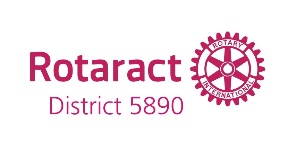 	You have been elected to the important position of:	(Name of Rotaractor) 					- President                                    	  					- Vice President                                    	  					- Secretary                                       						- Treasurer  of the ROTARACT CLUB OF _____________.  This is an indication of the esteem and confidence that your fellow Rotaractors have in you. We also believe you will uphold the high moral and ethical standards of your club, and that you will give the best of your executive ability to the furtherance of the interest of your Rotaract club, and the carrying forward of the Object of Rotary.      Membership in Rotaract is an honor and a privilege with corresponding duties and obligations, including service to your club, and community. You will be expected to participate in multiple levels of service, and to attend this club's meetings regularly.  With 203,298 Rotaractors in 10,698 Rotaract clubs in 180 countries and geographical area, you are members of a worldwide elite group of young leaders that represent the best individuals in their respective communities, and countries.      All members of our Rotaract Club of _______________ are setting the example for all of those that will follow in your footsteps.     Your community will know and judge Rotaract and Rotary by your actions, and just like everything else in life- you get out of it what you put into it.       As a member of the “Family of Rotary", Rotaract officers, and members, are encouraged to foster the ideal of service as a basis of worthy enterprise:  -The development of acquaintance as an opportunity for service;- High ethical standards in your work, using your Rotaract club as opportunity to serve society;-The application of the ideal of service by every Rotaractor in their personal, family, and community life.-The advancement of international understanding, goodwill, and peace through a world fellowship of Rotaractors united in the ideal of service.     I charge each of you to judge yourself by Rotary’s motto, “Service Above Self” and the Rotary  Test which is recited by 1.2 million Rotarians worldwide at their weekly club meetings:  	Of the things you think, say or do:First…Is it the Truth?Second…Is it fair to all concerned?Third…Will it build goodwill and better friendships?Fourth…Will it be beneficial to all concerned?     You, the individual members of the ROTARACT CLUB OF _________________, are the electors.  You have chosen to use your vote to elect from your membership the men and women who will guide the club’s activities in the year ahead. This is your action team...but they need your help, support and involvement to make the Rotaract club successful.       For the next few minutes we will recognize your new officers.  They will stand before you to accept the duties and responsibilities of their offices, and it is my honor to install the officers you have selected.Incoming officers, I charge you to lead this club only in those actions which exemplify the highest principles of Rotary, that you conduct the affairs of this club in accordance with the Standard Rotaract Club Constitution and By-Laws, to strive to make Rotary's motto, Service Above Self, the heart and soul of this club.      Each year, the incoming president of Rotary International selects a theme to inspire the 2.1 million Rotarians, Interactors, Rotaractors, and Rotary Community Corps members around the world.  This year, RI President _____________, a member of the Rotary Club of ____________ chose "_________________________" as his theme for 20__ - 20__.   "Rotary’s founder in 1905, Paul Harris, believed that serving humanity is “the most worthwhile thing a person can do".  I believe everyone recognizes the opportunity to serve Rotary for what it truly is: not a small opportunity, but a great one; an opportunity of a lifetime to change the world for the better, forever through Rotary’s service to humanity.  (To install each officer separately, use------Choice #1.  To install all the officers together as a group, use---Choice #2)	Choice #1	Oath for the President: ______________________, do you solemnly pledge that you will faithfully execute the office of president of the Rotaract Club of _____________, and that you will to the best of your ability support the Rotaract and Rotary district governors and Rotary International, and that you will uphold the constitution and bylaws of this Rotaract club.	Oath for the Vice-President: ______________________, do you solemnly pledge that you will faithfully execute the office of vice president of the Rotaract Club of _____________,, and that you will to the best of your ability support your club president and board of directors,  the Rotaract and Rotary district governors and Rotary International and that you will uphold the constitution and bylaws of this Rotaract club.	Oath for the Secretary:  Many people wise in the ways of Rotaract believe that the Office Of Secretary is the second most vital position in the success of a Rotaract Club.   ______________________, do you solemnly pledge that you will faithfully execute the office of secretary of the Rotaract Club of _____________, and that you will maintain accurate records of your club which includes taking attendance at club meetings, service projects, and fundraisers, take minutes of the meetings and Board meetings; that you will to the best of you ability support your club president,  your Rotaract and Rotary district governors, and Rotary International and that you will uphold the constitution and bylaws of this Rotaract club.	Oath for the Treasurer:  ______________________, do you solemnly pledge that you will faithfully execute the office of treasurer of the Rotaract Club of _____________ with the responsibility of keeping true and accurate financial records of the funds of this club, accounting for these records as requested by the president and the Board of Directors; that you will to the best of your ability support your club president,  your Rotaract and Rotary district governors, and Rotary International and that you will uphold the constitution and bylaws of this Rotaract club.	Answer: I will.Continued....Choice #2 Instead of installing each officer individually, you will announce their names and office, and install them with one oath:_________________(president), __________________(secretary)___________________(treasurer),_______________(vice-president),  __________________                   ___________________Will you fulfill the responsibilities of your office(s) to the best of your ability and in accordance with the constitutional documents of this club?  Do you solemnly pledge that you will faithfully execute your elected offices of the Rotaract Club of  _______________ , and that you will, to the best of your ability, support the Rotaract and Rotary district governors and Rotary International, and that you will uphold the constitution and bylaws of this Rotaract club.Answer: I will.)After completing Choice #1, or Choice #2, continue the installation with the following:    Welcome to the “Family of Rotary”.  Much is expected from you in help and inspiration to enable us to serve society better. I am proud to present to you this Rotaract lapel pin.Will all of the members of the ROTARACT CLUB OF ________________  please rise?You have seen those you selected and elected to lead your club in the year ahead.  You have heard the promises they have made. In response, do you now, individually and collectively, agree to support and sustain them in their work so that the ROTARACT CLUB OF __________ may truly exemplify the highest standards of Service Above Self? If you do so agree, please respond by saying, “I DO.” Rotarians of the Rotary Club of ____________, please stand. Each of you carry an equal responsibility, duty and obligation of ensuring the success of these Rotaractors.  You have a responsibility of mentoring them...and also remember that THEY will also mentor YOU.   They are your future community leaders, and NOT ONLY ARE THEY FUTURE ROTARIANS, THEY ARE THE FUTURE OF ROTARY.  Rotarians, do you accept this responsibility?		Answer:  We doI hereby declare the new officers and directors installed.  Our community will be stronger, and have a better future because of these young leaders!(Speaking to the audience)  Join with me in extending a warm welcome to our Rotaract Club of ________________ 20__ - 20___ officers.I would like to invite our 20__-20__ Rotaract president to say a few words about plans for their leadership year. 